BIODATA MAHASISWA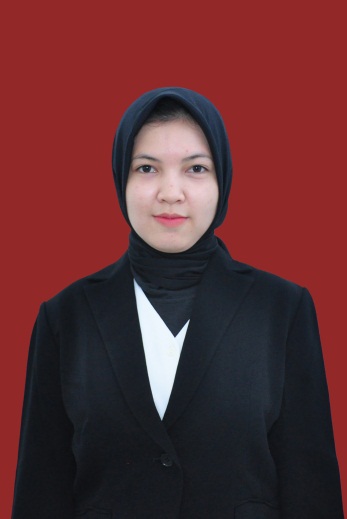 Identitas DiriNama 			: Hajjah Analisa PurbaNPM			: 181324020Tempat/Tanggal Lahir	: Medan, 08 Juli 2000Jenis Kelamin		: PerempuanAgama 			: IslamStatus 			: Belum MenikahPerkerjaan 		: MahasiswaAnak Ke			: 2(Dua) dari 2(Dua) BersaudaraAlamat 			: Jalan Selamat Gg.Buntu No.100FNo.Hp			: 0858-4602-8009PendidikanSD				: SD NEGERI 064955 MEDANSMP			: SMP NEGERI 15 MEDANSMA			: SMA SWASTA YPK MEDANS-1				: UMN AL-WASHLIYAH MEDANFakultas			: Keguruan dan Ilmu PendidikanJurusan			: Pendidikan EkonomiOrang TuaNama Ayah 		: Awaluddin PurbaPerkerjaan 		: Supir Nama Ibu			: Ayuni NasutionPerkerjaan 		: Ibu Rumah TanggaAlamat 			: Jalan Selamat Gg.Buntu No.100FMedan,     Juni 2022Hormat Saya 	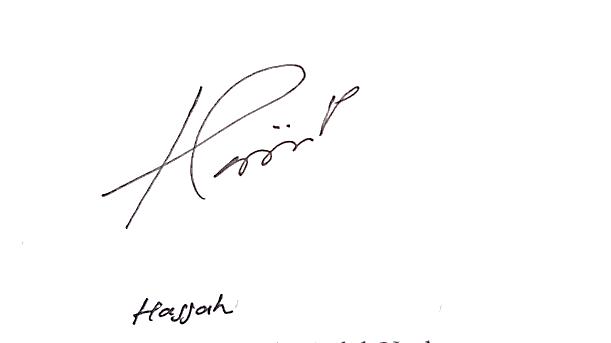  Hajjah Analisa Purba